(marcar convocatoria)TITULO TRABAJO FIN DE MÁSTER (En español e inglés):EL TUTOR/A DEL TRABAJO FIN DE MÁSTERD/Dª………………………………………………………………………………………………DATOS DEL ALUMNO/AFECHA: 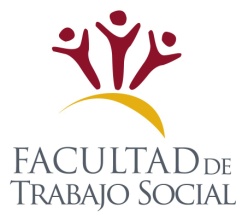 IMPRESO DE PROPUESTA DE DEFENSA DE TRABAJO DE FIN DE MÁSTER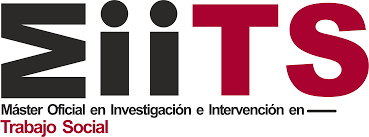 JULIO: SEPTIEMBRE:DICIEMBRE:Título:Title:Nombre y Apellidos: Nombre y Apellidos: DNI: DNI: Dirección postal:Dirección postal:Localidad: Provincia: Teléfono E-mail: Fdo: El/La Alumno/a